Význam následujících symbolů. / P = Výcvik pro funkci velitele letadla pro vydání typové kvalifikace pro jednopilotní vrtulníky (SPH) nebo pro funkci druhého pilota jako pilota řídícího a pilota monitorujícího pro vydání typové kvalifikace pro vícepilotní vrtulníky (MPH). / Praktický výcvik se musí provádět alespoň na úrovni výcvikového vybavení označeného symbolem (P) nebo se může provádět na jakékoli vyšší úrovni vybavení označeného šipkou (——>) / K označení výcvikového vybavení se používají následující zkratky: FFS = úplný letový simulátor; FTD = letové výcvikové zařízení; H = vrtulník / (*) = Úlohy označené (*) musí za skutečných nebo simulovaných IMC splnit pouze žadatelé, kteří žádají o obnovu nebo prodloužení platnosti přístrojové kvalifikace IR(H) nebo o rozšíření oprávnění této kvalifikace o další typ.  / Postupy letu podle přístrojů (oddíl 5) musí splnit pouze žadatelé, kteří žádají o obnovu nebo prodloužení platnosti přístrojové kvalifikace IR(H) nebo o rozšíření oprávnění této kvalifikace na jiný typ. Pro tento účel lze použít FFS nebo FTD 2/3. / M = označuje povinnou úlohu.Žadatelé o zkoušku dovednosti pro vydání VÍCEPILOTNÍ TYPOVÉ KVALIFIKACE pro vrtulníky a průkaz ATPL(H) absolvují pouze oddíly 1 až 4 a případně oddíl 6.žadatelé o prodloužení platnosti nebo obnovu přezkoušení odborné způsobilosti pro VÍCEPILOTNÍ TYPOVÉ KVALIFIKACE pro vrtulníky absolvují pouze oddíly 1 až 4 a případně oddíl 6.(Platné od 30. října 2022) Žadatelé o vydání, prodloužení platnosti nebo obnovu typové kvalifikace pro JEDNOPILOTNÍ vrtulníky musí:v případě žádosti o práva k jednopilotnímu provozu absolvovat zkoušku dovednosti nebo přezkoušení odborné způsobilosti v jednopilotním provozu;v případě žádosti o práva k vícepilotnímu provozu absolvovat zkoušku dovednosti nebo přezkoušení odborné způsobilosti ve vícepilotním provozu;v případě žádosti o práva k jednopilotnímu i vícepilotnímu provozu absolvovat zkoušku dovednosti nebo přezkoušení odborné způsobilosti ve vícepilotním provozu a dále tyto obraty a postupy v jednopilotním provozu:v jednomotorových vrtulnících: vzlet 2.1, klesání s autorotací 2.6 a přistání s autorotací 2.6.1;ve vícemotorových vrtulnících: vzlet 2.1 a vzlet při simulovaném vysazení motoru krátce před dosažením TDP 2.4 a krátce po dosažení TDP 2.4.1;u práv přístrojové kvalifikace kromě bodů 1 nebo 2 jedno přiblížení podle oddílu 5, nejsou-li splněna kritéria dodatku 8;s cílem odstranit omezení vícepilotního provozu v typové kvalifikaci na nesložitý jednopilotní vrtulník absolvovat přezkoušení odborné způsobilosti, které zahrnuje obraty a postupy uvedené v písm. c) bodě 1 nebo případně písm. c) bodě 2.ÚŘAD PRO CIVILNÍ LETECTVÍ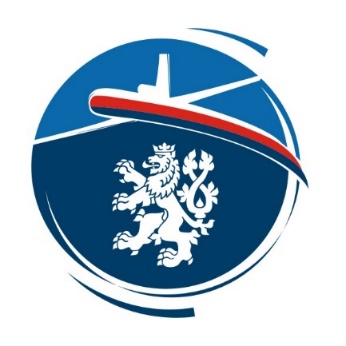 CAA-F-ZLP-015-0-22Sekce letováÚŘAD PRO CIVILNÍ LETECTVÍCAA-F-ZLP-015-0-22Sekce letováÚŘAD PRO CIVILNÍ LETECTVÍCAA-F-ZLP-015-0-22Sekce letováÚŘAD PRO CIVILNÍ LETECTVÍCAA-F-ZLP-015-0-22Sekce letováÚŘAD PRO CIVILNÍ LETECTVÍCAA-F-ZLP-015-0-22Sekce letováÚŘAD PRO CIVILNÍ LETECTVÍCAA-F-ZLP-015-0-22Sekce letováÚŘAD PRO CIVILNÍ LETECTVÍCAA-F-ZLP-015-0-22Sekce letováFORMULÁŘ ŽÁDOSTI A ZPRÁVYATPL, výcvik, zkouška dovednosti a přezkoušení odborné způsobilosti pro jednopilotní / vícepilotní vrtulníkyFORMULÁŘ ŽÁDOSTI A ZPRÁVYATPL, výcvik, zkouška dovednosti a přezkoušení odborné způsobilosti pro jednopilotní / vícepilotní vrtulníkyFORMULÁŘ ŽÁDOSTI A ZPRÁVYATPL, výcvik, zkouška dovednosti a přezkoušení odborné způsobilosti pro jednopilotní / vícepilotní vrtulníkyFORMULÁŘ ŽÁDOSTI A ZPRÁVYATPL, výcvik, zkouška dovednosti a přezkoušení odborné způsobilosti pro jednopilotní / vícepilotní vrtulníkyFORMULÁŘ ŽÁDOSTI A ZPRÁVYATPL, výcvik, zkouška dovednosti a přezkoušení odborné způsobilosti pro jednopilotní / vícepilotní vrtulníkyFORMULÁŘ ŽÁDOSTI A ZPRÁVYATPL, výcvik, zkouška dovednosti a přezkoušení odborné způsobilosti pro jednopilotní / vícepilotní vrtulníkyFORMULÁŘ ŽÁDOSTI A ZPRÁVYATPL, výcvik, zkouška dovednosti a přezkoušení odborné způsobilosti pro jednopilotní / vícepilotní vrtulníkyPříjmení žadatele:      Příjmení žadatele:      Příjmení žadatele:      Jméno žadatele:      Jméno žadatele:      Jméno žadatele:      Typ a číslo průkazu způsobilosti:      Typ a číslo průkazu způsobilosti:      Typ a číslo průkazu způsobilosti:      Druh zkoušky:     Zkouška dovednosti:  	POZ Druh zkoušky:     Zkouška dovednosti:  	POZ Druh zkoušky:     Zkouška dovednosti:  	POZ Typ letadla:	     Typ letadla:	     Typ letadla:	     ATPL zkouška:	ANO:		NE:	ATPL zkouška:	ANO:		NE:	ATPL zkouška:	ANO:		NE:	SP provoz: 	ANO: 	 	NE: 	SP provoz: 	ANO: 	 	NE: 	SP provoz: 	ANO: 	 	NE: 	MP provoz: 	ANO:		NE:	MP provoz: 	ANO:		NE:	MP provoz: 	ANO:		NE:	IR:		ANO:		NE: 	IR:		ANO:		NE: 	IR:		ANO:		NE: 	PBN: 		ANO:		NE:	PBN: 		ANO:		NE:	PBN: 		ANO:		NE:	1	Teoretická část pro vydání třídní a typové kvalifikace absolvována v období:1	Teoretická část pro vydání třídní a typové kvalifikace absolvována v období:1	Teoretická část pro vydání třídní a typové kvalifikace absolvována v období:1	Teoretická část pro vydání třídní a typové kvalifikace absolvována v období:1	Teoretická část pro vydání třídní a typové kvalifikace absolvována v období:1	Teoretická část pro vydání třídní a typové kvalifikace absolvována v období:1	Teoretická část pro vydání třídní a typové kvalifikace absolvována v období:od:       	/	do:       USPĚLNEUSPĚL%  (Hranice úspěšnosti 75%):      %Název ATO / DTO:Jméno HT:      (velkými písmeny) Jméno HT:      (velkými písmeny) Jméno HT:      (velkými písmeny) Jméno HT:      (velkými písmeny) Podpis HT:     Podpis HT:     2	Výcvik na FSTD2	Výcvik na FSTD2	Výcvik na FSTD2	Výcvik na FSTD2	Výcvik na FSTD2	Výcvik na FSTD2	Výcvik na FSTDFSTD (typ letadla):      Tři nebo více os:  Ano  /  Ne Tři nebo více os:  Ano  /  Ne Tři nebo více os:  Ano  /  Ne Tři nebo více os:  Ano  /  Ne Připraven pro provoz a používán:      Připraven pro provoz a používán:      FSTD výrobce:      Pohybový systém:      Pohybový systém:      Pohybový systém:      Pohybový systém:      Vizuální prostředek:  Ano  /  Ne Vizuální prostředek:  Ano  /  Ne FSTD provozovatel:      FSTD provozovatel:      FSTD provozovatel:      FSTD provozovatel:      FSTD provozovatel:      FSTD ID kód:      FSTD ID kód:      Celková doba ve výcviku:      Celková doba ve výcviku:      Celková doba ve výcviku:      Přístrojová přiblížení na AD do DA/DH:      Přístrojová přiblížení na AD do DA/DH:      Přístrojová přiblížení na AD do DA/DH:      Místo, datum a čas:      Místo, datum a čas:      Místo, datum a čas:      Název ATO / DTO:      Název ATO / DTO:      Název ATO / DTO:      Instruktor typové kvalifikace  /  třídní kvalifikace Instruktor typové kvalifikace  /  třídní kvalifikace Instruktor typové kvalifikace  /  třídní kvalifikace Typ a číslo licence (instruktor):      Typ a číslo licence (instruktor):      Typ a číslo licence (instruktor):      Jméno instruktora:      (velkými písmeny)Jméno instruktora:      (velkými písmeny)Jméno instruktora:      (velkými písmeny)Podpis instruktora:      Podpis instruktora:      Podpis instruktora:      3 	Letový výcvik:Vrtulník Vrtulník Vrtulník Vrtulník FSTD (pro ZFTT) FSTD (pro ZFTT) Třída a typ letadla:      Poznávací značka:      Poznávací značka:      Poznávací značka:      Poznávací značka:      Doba letu za řízením:      Doba letu za řízením:      Přistání:      Vzlety:      Vzlety:      Vzlety:      Vzlety:      Letiště nebo provozní místa:      (vzlety, přistání a přiblížení)Letiště nebo provozní místa:      (vzlety, přistání a přiblížení)Čas vzletu:      (pouze pro výcvik vzletů a přistání)Čas vzletu:      (pouze pro výcvik vzletů a přistání)Čas vzletu:      (pouze pro výcvik vzletů a přistání)Čas přistání:     (pouze pro výcvik vzletů a přistání)Čas přistání:     (pouze pro výcvik vzletů a přistání)Čas přistání:     (pouze pro výcvik vzletů a přistání)Čas přistání:     (pouze pro výcvik vzletů a přistání)Místo a datum:      Místo a datum:      Místo a datum:      Název ATO / DTO:      Název ATO / DTO:      Název ATO / DTO:      Instruktor typové kvalifikace  / třídní kvalifikace Instruktor typové kvalifikace  / třídní kvalifikace Instruktor typové kvalifikace  / třídní kvalifikace Typ a číslo licence (instruktor):      Typ a číslo licence (instruktor):      Typ a číslo licence (instruktor):      Jméno instruktora:      (velkými písmeny)Jméno instruktora:      (velkými písmeny)Jméno instruktora:      (velkými písmeny)Podpis instruktora:     Podpis instruktora:     Podpis instruktora:     4	Zkouška dovednosti  / POZ  detaily:4	Zkouška dovednosti  / POZ  detaily:4	Zkouška dovednosti  / POZ  detaily:4	Zkouška dovednosti  / POZ  detaily:4	Zkouška dovednosti  / POZ  detaily:4	Zkouška dovednosti  / POZ  detaily:4	Zkouška dovednosti  / POZ  detaily:Letiště nebo provozní místa:      Letiště nebo provozní místa:      Letiště nebo provozní místa:      Letiště nebo provozní místa:      Letiště nebo provozní místa:      Celková doba letu:      Celková doba letu:      Čas vzletu:      Čas vzletu:      Čas vzletu:      Čas vzletu:      Čas vzletu:      Čas přistání:      Čas přistání:      USPĚLNĚUSPĚLDůvod, proč neuspěl:      Důvod, proč neuspěl:      Důvod, proč neuspěl:      Místo a datum:       Místo a datum:       Místo a datum:       Místo a datum:       Místo a datum:       Třída a typ letadla, poznávací značka:      Třída a typ letadla, poznávací značka:      Třída a typ letadla, poznávací značka:      Třída a typ letadla, poznávací značka:      Třída a typ letadla, poznávací značka:      FSTD ID kód:      FSTD ID kód:      Číslo osvědčení examinátora:      Číslo osvědčení examinátora:      Číslo osvědčení examinátora:      Číslo osvědčení examinátora:      Číslo osvědčení examinátora:      Typ a číslo průkazu:      Typ a číslo průkazu:      Prohlášení examinátora, kterému vydal osvědčení příslušný úřad jiného státu: Já, níže podepsaný, prohlašuji, že jsem postupoval na základě národních předpisů a požadavků příslušného orgánu žadatele, obsaženém ve verzi
      		Examiner Differences Document.Prohlášení examinátora, kterému vydal osvědčení příslušný úřad jiného státu: Já, níže podepsaný, prohlašuji, že jsem postupoval na základě národních předpisů a požadavků příslušného orgánu žadatele, obsaženém ve verzi
      		Examiner Differences Document.Prohlášení examinátora, kterému vydal osvědčení příslušný úřad jiného státu: Já, níže podepsaný, prohlašuji, že jsem postupoval na základě národních předpisů a požadavků příslušného orgánu žadatele, obsaženém ve verzi
      		Examiner Differences Document.Prohlášení examinátora, kterému vydal osvědčení příslušný úřad jiného státu: Já, níže podepsaný, prohlašuji, že jsem postupoval na základě národních předpisů a požadavků příslušného orgánu žadatele, obsaženém ve verzi
      		Examiner Differences Document.Prohlášení examinátora, kterému vydal osvědčení příslušný úřad jiného státu: Já, níže podepsaný, prohlašuji, že jsem postupoval na základě národních předpisů a požadavků příslušného orgánu žadatele, obsaženém ve verzi
      		Examiner Differences Document.Prohlášení examinátora, kterému vydal osvědčení příslušný úřad jiného státu: Já, níže podepsaný, prohlašuji, že jsem postupoval na základě národních předpisů a požadavků příslušného orgánu žadatele, obsaženém ve verzi
      		Examiner Differences Document.Prohlášení examinátora, kterému vydal osvědčení příslušný úřad jiného státu: Já, níže podepsaný, prohlašuji, že jsem postupoval na základě národních předpisů a požadavků příslušného orgánu žadatele, obsaženém ve verzi
      		Examiner Differences Document.Podpis examinátora:      Podpis examinátora:      Podpis examinátora:      Podpis examinátora:      Podpis examinátora:      Jméno velkými písmeny:      Jméno velkými písmeny:      Kvalifikace:      Kvalifikace:      Kvalifikace:      Kvalifikace:      Původní platnost do:      Původní platnost do:      Nová platnost do:      Kvalifikace:      Kvalifikace:      Kvalifikace:      Kvalifikace:      Původní platnost do:      Původní platnost do:      Nová platnost do:      Kvalifikace:      Kvalifikace:      Kvalifikace:      Kvalifikace:      Původní platnost do:      Původní platnost do:      Nová platnost do:      Kvalifikace:      Kvalifikace:      Kvalifikace:      Kvalifikace:      Původní platnost do:      Původní platnost do:      Nová platnost do:      Kvalifikace:      Kvalifikace:      Kvalifikace:      Kvalifikace:      Původní platnost do:      Původní platnost do:      Nová platnost do:      Pro započítání přezkoušení odborné způsobilosti mohou být v úvahu brány pouze následující typy SEP vrtulníků. Jiné SEP vrtulníky (např. R22) by neměly být uznávány: Bell47, Brantley B2, ENF28, Cabri G2, UH12, R44, HU269.Pro započítání přezkoušení odborné způsobilosti mohou být v úvahu brány pouze následující typy SEP vrtulníků. Jiné SEP vrtulníky (např. R22) by neměly být uznávány: Bell47, Brantley B2, ENF28, Cabri G2, UH12, R44, HU269.Pro započítání přezkoušení odborné způsobilosti mohou být v úvahu brány pouze následující typy SEP vrtulníků. Jiné SEP vrtulníky (např. R22) by neměly být uznávány: Bell47, Brantley B2, ENF28, Cabri G2, UH12, R44, HU269.Pro započítání přezkoušení odborné způsobilosti mohou být v úvahu brány pouze následující typy SEP vrtulníků. Jiné SEP vrtulníky (např. R22) by neměly být uznávány: Bell47, Brantley B2, ENF28, Cabri G2, UH12, R44, HU269.Pro započítání přezkoušení odborné způsobilosti mohou být v úvahu brány pouze následující typy SEP vrtulníků. Jiné SEP vrtulníky (např. R22) by neměly být uznávány: Bell47, Brantley B2, ENF28, Cabri G2, UH12, R44, HU269.Pro započítání přezkoušení odborné způsobilosti mohou být v úvahu brány pouze následující typy SEP vrtulníků. Jiné SEP vrtulníky (např. R22) by neměly být uznávány: Bell47, Brantley B2, ENF28, Cabri G2, UH12, R44, HU269.Pro započítání přezkoušení odborné způsobilosti mohou být v úvahu brány pouze následující typy SEP vrtulníků. Jiné SEP vrtulníky (např. R22) by neměly být uznávány: Bell47, Brantley B2, ENF28, Cabri G2, UH12, R44, HU269.Podpis žadatele:      Podpis žadatele:      Podpis žadatele:      Podpis žadatele:      Podpis žadatele:      Podpis žadatele:      Podpis žadatele:      5	Udržovací výcvik pro obnovu typové kvalifikace 5	Udržovací výcvik pro obnovu typové kvalifikace 5	Udržovací výcvik pro obnovu typové kvalifikace 5	Udržovací výcvik pro obnovu typové kvalifikace 5	Udržovací výcvik pro obnovu typové kvalifikace 5	Udržovací výcvik pro obnovu typové kvalifikace 5	Udržovací výcvik pro obnovu typové kvalifikace Zkušenosti žadatele:      Zkušenosti žadatele:      Zkušenosti žadatele:      Zkušenosti žadatele:      Zkušenosti žadatele:      Zkušenosti žadatele:      Zkušenosti žadatele:      Doba uplynutá od posledního využití práv kvalifikace:      Doba uplynutá od posledního využití práv kvalifikace:      Doba uplynutá od posledního využití práv kvalifikace:      Doba uplynutá od posledního využití práv kvalifikace:      Doba uplynutá od posledního využití práv kvalifikace:      Doba uplynutá od posledního využití práv kvalifikace:      Doba uplynutá od posledního využití práv kvalifikace:      Složitost letadla:      Složitost letadla:      Složitost letadla:      Složitost letadla:      Složitost letadla:      Složitost letadla:      Složitost letadla:      Žadatel je držitelem platné typové kvalifikace:      Žadatel je držitelem platné typové kvalifikace:      Žadatel je držitelem platné typové kvalifikace:      Žadatel je držitelem platné typové kvalifikace:      Žadatel je držitelem platné typové kvalifikace:      Žadatel je držitelem platné typové kvalifikace:      Žadatel je držitelem platné typové kvalifikace:      Kde je to nezbytné, výkon žadatele během simulované zkoušky odborné způsobilosti pro kvalifikaci na FSTD nebo vrtulníku příslušného typu:      Kde je to nezbytné, výkon žadatele během simulované zkoušky odborné způsobilosti pro kvalifikaci na FSTD nebo vrtulníku příslušného typu:      Kde je to nezbytné, výkon žadatele během simulované zkoušky odborné způsobilosti pro kvalifikaci na FSTD nebo vrtulníku příslušného typu:      Kde je to nezbytné, výkon žadatele během simulované zkoušky odborné způsobilosti pro kvalifikaci na FSTD nebo vrtulníku příslušného typu:      Kde je to nezbytné, výkon žadatele během simulované zkoušky odborné způsobilosti pro kvalifikaci na FSTD nebo vrtulníku příslušného typu:      Kde je to nezbytné, výkon žadatele během simulované zkoušky odborné způsobilosti pro kvalifikaci na FSTD nebo vrtulníku příslušného typu:      Kde je to nezbytné, výkon žadatele během simulované zkoušky odborné způsobilosti pro kvalifikaci na FSTD nebo vrtulníku příslušného typu:      Stanovený udržovací výcvik:      Stanovený udržovací výcvik:      Stanovený udržovací výcvik:      Stanovený udržovací výcvik:      Stanovený udržovací výcvik:      Stanovený udržovací výcvik:      Stanovený udržovací výcvik:      Potvrzení absolvovaného udržovacího výcviku.Název ATO:	     Název DTO:	     Jméno CRI / TRI:	     Potvrzení absolvovaného udržovacího výcviku.Název ATO:	     Název DTO:	     Jméno CRI / TRI:	     Potvrzení absolvovaného udržovacího výcviku.Název ATO:	     Název DTO:	     Jméno CRI / TRI:	     Potvrzení absolvovaného udržovacího výcviku.Název ATO:	     Název DTO:	     Jméno CRI / TRI:	     Potvrzení absolvovaného udržovacího výcviku.Název ATO:	     Název DTO:	     Jméno CRI / TRI:	     Číslo osvědčení: 	     Číslo DTO:	     Číslo průkazu: 	     Číslo osvědčení: 	     Číslo DTO:	     Číslo průkazu: 	     Podpis CRI / TRI:        Podpis CRI / TRI:        Podpis CRI / TRI:        Podpis CRI / TRI:        Podpis CRI / TRI:        Podpis CRI / TRI:        Podpis CRI / TRI:        JEDNOPILOTNÍ/VÍCEPILOTNÍ VRTULNÍKYPRAKTICKÝ VÝCVIKPRAKTICKÝ VÝCVIKPRAKTICKÝ VÝCVIKZKOUŠKA DOVEDNOSTI NEBO PŘEZKOUŠENÍ ODBORNÉ ZPŮSOBILOSTIZKOUŠKA DOVEDNOSTI NEBO PŘEZKOUŠENÍ ODBORNÉ ZPŮSOBILOSTIObraty/postupyFSTDHParafy instruktorů po splnění výcvikuZkouší se nebo přezkušuje v FSTD nebo HParafy examinátorů po ukončení zkoušky nebo přezkoušeníODDÍL 1 — Předletové přípravy a kontrolyODDÍL 1 — Předletové přípravy a kontrolyODDÍL 1 — Předletové přípravy a kontrolyODDÍL 1 — Předletové přípravy a kontrolyODDÍL 1 — Předletové přípravy a kontrolyODDÍL 1 — Předletové přípravy a kontroly1.1	Vnější vizuální prohlídka vrtulníku; umístění 	každého zařízení a účel kontrolyPM (pokud se provádí ve vrtulníku)1.2	Kontrola pilotního prostoruP---->M1.3	Postupy pro spouštění, kontrola radiového a 	navigačního vybavení, výběr a nastavení 	navigačních a komunikačních kmitočtůP---->M1.4	Pojíždění/vzdušné pojíždění v souladu s 	pokyny ATC nebo s pokyny instruktoraP---->M1.5	Příprava před vzletem, postupy a kontrolyP---->MODDÍL 2 – Letové obraty a postupyODDÍL 2 – Letové obraty a postupyODDÍL 2 – Letové obraty a postupyODDÍL 2 – Letové obraty a postupyODDÍL 2 – Letové obraty a postupyODDÍL 2 – Letové obraty a postupy2.1	Vzlety (různé profily)P---->M2.2	Přistání a vzlety ze svažitého terénu nebo s bočním větremP---->2.3	Vzlet s maximální vzletovou hmotností (skutečná nebo simulovaná)P---->2.4	Vzlety při simulovaném vysazení motoru krátce před dosažením TDP nebo DPATOP---->M2.4.1	Vzlety při simulovaném vysazení motoru krátce po dosažení TDP nebo DPATOP---->M2.5	Zatáčky při klesání a stoupání do určených kurzůP---->M2.5.1	Zatáčky s náklonem 30°, zatáčení až o 180° až 360° doprava a doleva výlučně podle přístrojůP---->M2.6	Klesání s autorotacíP---->M2.6.1	Přistání s autorotací pro jednomotorové vrtulníky (SEH) nebo s obnovením výkonu motoru pro vícemotorové vrtulníky (MEH)P---->M2.7	Přistání, různé profilyP---->M2.7.1	Průlet nebo přistání následující po  simulovaném vysazení motoru před LDP nebo DPBLP---->M2.7.2	Přistání následující po simulovaném vysazení motoru po LDP nebo DPBLP---->MODDÍL 3 – Normální a mimořádný provoz těchto systémů a postupůODDÍL 3 – Normální a mimořádný provoz těchto systémů a postupůODDÍL 3 – Normální a mimořádný provoz těchto systémů a postupůODDÍL 3 – Normální a mimořádný provoz těchto systémů a postupůODDÍL 3 – Normální a mimořádný provoz těchto systémů a postupůODDÍL 3 – Normální a mimořádný provoz těchto systémů a postupů3	Normální a mimořádný provoz těchto 	systémů a postupů:MZávazně musí být vybrány nejméně 3 úlohy z tohoto oddílu3.1	MotorP---->3.2	Klimatizační systémy (vytápění, větrání)P---->3.3	Systém celkového a statického tlakuP---->3.4	Palivový systémP---->3.5	Elektrický systémP---->3.6	Hydraulický systémP---->3.7	Systém řízení letu a vyváženíP---->3.8	Systémy odmrazování a ochrany před 	námrazouP---->3.9	Autopilot/letový povelový přístrojP---->3.10	Zařízení pro zvýšení stabilityP---->JEDNOPILOTNÍ/VÍCEPILOTNÍ VRTULNÍKYPRAKTICKÝ VÝCVIKPRAKTICKÝ VÝCVIKPRAKTICKÝ VÝCVIKZKOUŠKA DOVEDNOSTI NEBO PŘEZKOUŠENÍ ODBORNÉ ZPŮSOBILOSTIZKOUŠKA DOVEDNOSTI NEBO PŘEZKOUŠENÍ ODBORNÉ ZPŮSOBILOSTIObraty/postupyFSTDHParafy instruktorů po splnění výcvikuZkouší se nebo přezkušuje v FSTD nebo HParafy examinátorů po ukončení zkoušky nebo přezkoušení3.11	Meteorologický radar, radiovýškoměr, 	odpovídačP---->3.12	Systém prostorové navigaceP---->3.13	Systém přistávacího zařízeníP---->3.14	APUP---->3.15	Radiostanice, navigační zařízení a přístroje, 	systém pro řízení letu (FMS)P---->ODDÍL 4 – Mimořádné a nouzové postupyODDÍL 4 – Mimořádné a nouzové postupyODDÍL 4 – Mimořádné a nouzové postupyODDÍL 4 – Mimořádné a nouzové postupyODDÍL 4 – Mimořádné a nouzové postupyODDÍL 4 – Mimořádné a nouzové postupy4	Mimořádné a nouzové postupyMZávazně musí být vybrány nejméně 3 úlohy z tohoto oddílu4.1	Požární nácviky (včetně evakuace, je-li 	vhodné)P---->4.2	Kontrola kouře a jeho odstraněníP---->4.3	Poruchy motoru, vypnutí a opětovné 	spuštění v bezpečné výšceP---->4.4	Vypouštění paliva (simulované)P---->4.5	Porucha ocasního vyrovnávacího rotoru (je-li použitelné)P---->4.5.1	Ztráta ocasního vyrovnávacího rotoru (je-li použitelné)PPro tuto úlohu se nesmí použít vrtulník4.6	Ztráta pracovní schopnosti člena letové 	posádky – pouze MPHP---->4.7	Poruchy převoduP---->4.8	Jiné nouzové postupy, jak jsou popsány v příslušné letové příručceP---->ODDÍL 5 – Postupy letu podle přístrojů (k provedení v IMC nebo v simulovaných IMC)ODDÍL 5 – Postupy letu podle přístrojů (k provedení v IMC nebo v simulovaných IMC)ODDÍL 5 – Postupy letu podle přístrojů (k provedení v IMC nebo v simulovaných IMC)ODDÍL 5 – Postupy letu podle přístrojů (k provedení v IMC nebo v simulovaných IMC)ODDÍL 5 – Postupy letu podle přístrojů (k provedení v IMC nebo v simulovaných IMC)ODDÍL 5 – Postupy letu podle přístrojů (k provedení v IMC nebo v simulovaných IMC)5.1	Vzlet podle přístrojů: přechod na let podle 	přístrojů je požadován co nejdříve poté, co 	vrtulník začne být nesený vzduchemP*---->*5.1.1	Simulovaná porucha motoru během odletuP*---->*M*5.2	Dodržování odletových a příletových tratí a instrukcí ATCP*---->*M*5.3	Postupy vyčkáváníP*---->*5.4	3D provoz do relativní výšky 	rozhodnutí/nadmořské výšky rozhodnutí 200 	stop (60 m) nebo do vyššího minima, pokud 	tak vyžaduje postup přiblíženíP*---->*5.4.1	S ručním řízením bez letového povelového 	přístroje	Pozn.: Podle AFM mohou postupy RNP 	APCH vyžadovat použití autopilota nebo 	letového povelového přístroje. S 	přihlédnutím k takovým omezením musí být 	vybrán postup, u nějž má být létání 	provedeno ručně (například pro 5.4.1 zvolit 	ILS v případě takových omezení AFM).P*---->*M*5.4.2	S ručním řízením s letovým povelovým 	přístrojemP*---->*M*5.4.3	Se zapojeným autopilotemP*---->*JEDNOPILOTNÍ/VÍCEPILOTNÍ VRTULNÍKYPRAKTICKÝ VÝCVIKPRAKTICKÝ VÝCVIKPRAKTICKÝ VÝCVIKZKOUŠKA DOVEDNOSTI NEBO PŘEZKOUŠENÍ ODBORNÉ ZPŮSOBILOSTIZKOUŠKA DOVEDNOSTI NEBO PŘEZKOUŠENÍ ODBORNÉ ZPŮSOBILOSTIObraty/postupyFSTDHParafy instruktorů po splnění výcvikuZkouší se nebo přezkušuje v FSTD nebo HParafy examinátorů po ukončení zkoušky nebo přezkoušení5.4.4	S ručním řízením, se simulací jednoho nepracujícího motoru; porucha motoru má být simulována v průběhu konečného přiblížení od okamžiku před průletem ve výšce 1 000 stop nad úrovní letiště do dosednutí, nebo před dokončením postupu nezdařeného přiblíženíP*---->*M*5.5	2D provoz s klesáním na MDA/HP*---->*M*5.6	Průlet se všemi pracujícími motory po dosažení DA/H nebo MDA/MDHP*---->*5.6.1	Další postupy nezdařeného přiblíženíP*---->*5.6.2	Průlet se simulací jednoho nepracujícího motoru po dosažení DA/H nebo MDA/MDHP*---->*M*5.7	Autorotace za IMC s vyrovnáním po obnovení výkonu motoruP*---->*M*5.8	Vyrovnání z nezvyklých letových polohP*---->*M*ODDÍL 6 – Použití doplňkového vybaveníODDÍL 6 – Použití doplňkového vybaveníODDÍL 6 – Použití doplňkového vybaveníODDÍL 6 – Použití doplňkového vybaveníODDÍL 6 – Použití doplňkového vybaveníODDÍL 6 – Použití doplňkového vybavení6	Použití doplňkového vybaveníP---->---->ODDÍL 7 – Ústní test pro SE typovou kvalifikaciODDÍL 7 – Ústní test pro SE typovou kvalifikaciODDÍL 7 – Ústní test pro SE typovou kvalifikaciODDÍL 7 – Ústní test pro SE typovou kvalifikaciODDÍL 7 – Ústní test pro SE typovou kvalifikaciODDÍL 7 – Ústní test pro SE typovou kvalifikaci7.1	Omezení hmotností, MTOW, MAUM7.2	Vne, Vno, Vy7.3	Omezení výkonu7.4	Omezení sklonu plochy7.5	H/V diagram7.6	Spouštění/omezení7.7	Využitelné množství paliva ,spotřeba ,výdrž7.8	Rychlosti v autorotaci7.9	RRPM omezení (on / off)7.10	Omezení větrem7.11	Jiná omezení z FM